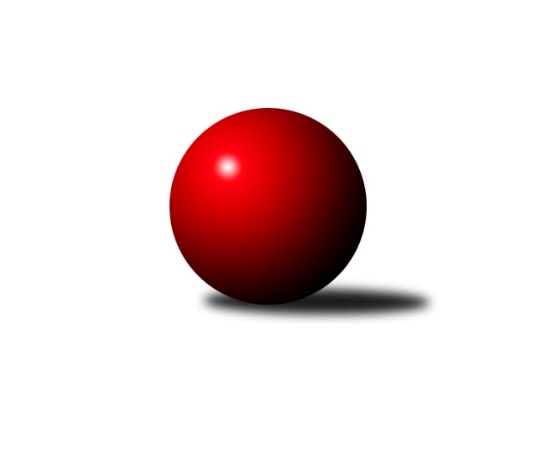 Č.4Ročník 2022/2023	8.10.2022Nejlepšího výkonu v tomto kole: 1713 dosáhlo družstvo: TJ Kuželky Česká Lípa BKrajský přebor Libereckého kraje 2022/2023Výsledky 4. kolaSouhrnný přehled výsledků:TJ Kuželky Česká Lípa B	- TJ Bižuterie Jablonec n.N. A	4:2	1713:1659	5.5:2.5	5.10.TJ Bižuterie Jablonec n.N. B	- TJ Lokomotiva Liberec B	0:6	1561:1656	3.0:5.0	6.10.TJ Spartak Chrastava	- TJ Sokol Blíževedly	5:1	1655:1564	6.0:2.0	6.10.SK Šluknov B	- SK Skalice C	5:1	1589:1513	4.0:4.0	7.10.TJ Doksy B	- TJ Kovostroj Děčín B	1:5	1421:1572	2.0:6.0	7.10.OK Mikulášovice	- TJ Kuželky Česká Lípa C	6:0	1708:1297	8.0:0.0	7.10.TJ Doksy A	- SK Skalice B	5:1	1638:1482	7.0:1.0	8.10.Tabulka družstev:	1.	OK Mikulášovice	4	4	0	0	23.0 : 1.0 	29.0 : 3.0 	 1673	8	2.	TJ Kovostroj Děčín B	4	4	0	0	22.0 : 2.0 	24.0 : 8.0 	 1633	8	3.	TJ Lokomotiva Liberec B	4	3	0	1	15.0 : 9.0 	16.0 : 16.0 	 1679	6	4.	TJ Kuželky Česká Lípa B	4	3	0	1	14.0 : 10.0 	17.0 : 15.0 	 1670	6	5.	TJ Doksy A	3	2	0	1	12.0 : 6.0 	17.0 : 7.0 	 1695	4	6.	TJ Spartak Chrastava	3	2	0	1	11.0 : 7.0 	15.5 : 8.5 	 1654	4	7.	SK Šluknov B	4	2	0	2	15.0 : 9.0 	17.5 : 14.5 	 1617	4	8.	TJ Doksy B	4	2	0	2	11.5 : 12.5 	16.0 : 16.0 	 1522	4	9.	TJ Kuželky Česká Lípa C	4	2	0	2	9.0 : 15.0 	11.0 : 21.0 	 1449	4	10.	TJ Bižuterie Jablonec n.N. A	2	1	0	1	6.0 : 6.0 	8.0 : 8.0 	 1653	2	11.	TJ Sokol Blíževedly	4	1	0	3	6.5 : 17.5 	9.0 : 23.0 	 1564	2	12.	SK Skalice C	4	0	0	4	5.0 : 19.0 	10.0 : 22.0 	 1423	0	13.	SK Skalice B	4	0	0	4	4.0 : 20.0 	9.0 : 23.0 	 1463	0	14.	TJ Bižuterie Jablonec n.N. B	4	0	0	4	2.0 : 22.0 	9.0 : 23.0 	 1530	0Podrobné výsledky kola:	 TJ Kuželky Česká Lípa B	1713	4:2	1659	TJ Bižuterie Jablonec n.N. A	Jaroslav Košek	 	 227 	 205 		432 	 1:1 	 438 	 	219 	 219		Zdeněk Vokatý	Miloslav Pöra	 	 220 	 221 		441 	 1.5:0.5 	 410 	 	220 	 190		Matouš Janda	Dan Paszek	 	 203 	 214 		417 	 2:0 	 386 	 	186 	 200		Jiří Tůma	Petr Steinz	 	 208 	 215 		423 	 1:1 	 425 	 	202 	 223		Pavel Nežádalrozhodčí: Marek KyzivátNejlepší výkon utkání: 441 - Miloslav Pöra	 TJ Bižuterie Jablonec n.N. B	1561	0:6	1656	TJ Lokomotiva Liberec B	Robert Hokynář	 	 208 	 164 		372 	 1:1 	 409 	 	197 	 212		Bohumír Dušek	Adam Patočka	 	 203 	 182 		385 	 1:1 	 409 	 	239 	 170		Jana Kořínková	Daniel Hokynář	 	 201 	 185 		386 	 1:1 	 409 	 	195 	 214		Jitka Havlíková	Josef Kuna	 	 199 	 219 		418 	 0:2 	 429 	 	209 	 220		Luboš Dvořákrozhodčí: Jana FlorianováNejlepší výkon utkání: 429 - Luboš Dvořák	 TJ Spartak Chrastava	1655	5:1	1564	TJ Sokol Blíževedly	Jaroslav Jeník	 	 178 	 203 		381 	 0:2 	 427 	 	210 	 217		Jiří Přeučil	Karel Mottl	 	 211 	 204 		415 	 2:0 	 359 	 	193 	 166		Josef Matějka	Ludvík Szabo	 	 229 	 227 		456 	 2:0 	 393 	 	207 	 186		Pavel Hájek	Jana Vokounová	 	 198 	 205 		403 	 2:0 	 385 	 	194 	 191		Alois Veselýrozhodčí: František VokounNejlepší výkon utkání: 456 - Ludvík Szabo	 SK Šluknov B	1589	5:1	1513	SK Skalice C	Petr Tichý	 	 237 	 213 		450 	 1.5:0.5 	 366 	 	153 	 213		Martin Foltyn	Věra Navrátilová	 	 159 	 204 		363 	 1:1 	 359 	 	181 	 178		Petr Hňoupek	Anita Morkusová	 	 189 	 199 		388 	 1.5:0.5 	 382 	 	183 	 199		Jiří Horník	Dušan Knobloch	 	 195 	 193 		388 	 0:2 	 406 	 	210 	 196		Martin Zemanrozhodčí: Petr TichýNejlepší výkon utkání: 450 - Petr Tichý	 TJ Doksy B	1421	1:5	1572	TJ Kovostroj Děčín B	Václav Bláha st.	 	 191 	 194 		385 	 0:2 	 399 	 	196 	 203		Roman Slavík	Václav Bláha ml.	 	 171 	 189 		360 	 2:0 	 320 	 	148 	 172		Marie Kokešová	Petr Mádl	 	 152 	 177 		329 	 0:2 	 424 	 	214 	 210		Antonín Hrabě	Jiří Klíma ml.	 	 162 	 185 		347 	 0:2 	 429 	 	210 	 219		Ladislav Bírovkarozhodčí: Radek KozákNejlepší výkon utkání: 429 - Ladislav Bírovka	 OK Mikulášovice	1708	6:0	1297	TJ Kuželky Česká Lípa C	Vojtěch Trojan	 	 208 	 201 		409 	 2:0 	 358 	 	185 	 173		Marie Kubánková	Zdeněk Tříško	 	 222 	 215 		437 	 2:0 	 284 	 	159 	 125		Dalibor Češek	Miluše Trojanová	 	 196 	 202 		398 	 2:0 	 304 	 	138 	 166		Libuše Lapešová	Miroslav Soukup	 	 228 	 236 		464 	 2:0 	 351 	 	184 	 167		Václav Žitnýrozhodčí: Miluše TrojanováNejlepší výkon utkání: 464 - Miroslav Soukup	 TJ Doksy A	1638	5:1	1482	SK Skalice B	Radek Kozák	 	 187 	 196 		383 	 1:1 	 405 	 	217 	 188		Ladislav Javorek st.	Jaroslava Vacková	 	 205 	 187 		392 	 2:0 	 348 	 	164 	 184		Petra Javorková	Václav Paluska	 	 232 	 214 		446 	 2:0 	 348 	 	164 	 184		Miroslava Löffelmannová	Aleš Stach	 	 200 	 217 		417 	 2:0 	 381 	 	188 	 193		Petr Tregnerrozhodčí: Radek KozákNejlepší výkon utkání: 446 - Václav PaluskaPořadí jednotlivců:	jméno hráče	družstvo	celkem	plné	dorážka	chyby	poměr kuž.	Maximum	1.	Václav Paluska 	TJ Doksy A	453.00	298.0	155.0	2.5	2/2	(474)	2.	Luboš Dvořák 	TJ Lokomotiva Liberec B	448.67	316.0	132.7	4.7	3/4	(493)	3.	Miroslav Soukup 	OK Mikulášovice	447.83	301.0	146.8	5.8	2/2	(464)	4.	Roman Slavík 	TJ Kovostroj Děčín B	444.00	291.7	152.3	2.7	3/3	(505)	5.	Vojtěch Trojan 	OK Mikulášovice	441.17	306.0	135.2	5.7	2/2	(458)	6.	Ludvík Szabo 	TJ Spartak Chrastava	439.00	298.3	140.7	5.7	3/3	(456)	7.	Jiří Coubal 	TJ Kuželky Česká Lípa B	438.00	295.0	143.0	5.5	2/2	(455)	8.	Jiří Přeučil 	TJ Sokol Blíževedly	436.00	304.3	131.7	4.3	3/4	(454)	9.	Petr Tichý 	SK Šluknov B	430.00	284.5	145.5	5.0	1/1	(450)	10.	Ladislav Bírovka 	TJ Kovostroj Děčín B	429.75	292.0	137.8	4.3	2/3	(439)	11.	Zdeněk Vokatý 	TJ Bižuterie Jablonec n.N. A	429.00	307.0	122.0	5.0	2/2	(438)	12.	Antonín Hrabě 	TJ Kovostroj Děčín B	428.00	287.0	141.0	2.0	2/3	(432)	13.	Jaroslav Košek 	TJ Kuželky Česká Lípa B	426.67	298.2	128.5	6.7	2/2	(468)	14.	Petr Kalousek 	OK Mikulášovice	425.50	301.5	124.0	8.0	2/2	(463)	15.	Karel Mottl 	TJ Spartak Chrastava	425.00	293.0	132.0	8.5	2/3	(435)	16.	Josef Kuna 	TJ Bižuterie Jablonec n.N. B	422.00	288.5	133.5	7.8	3/3	(436)	17.	Anton Zajac 	TJ Lokomotiva Liberec B	421.00	295.0	126.0	7.0	3/4	(431)	18.	Aleš Stach 	TJ Doksy A	420.25	293.3	127.0	6.8	2/2	(432)	19.	Václav Bláha  st.	TJ Doksy B	418.33	279.8	138.5	6.3	2/2	(432)	20.	Dan Paszek 	TJ Kuželky Česká Lípa B	418.00	299.0	119.0	8.8	2/2	(419)	21.	Jitka Havlíková 	TJ Lokomotiva Liberec B	414.75	281.3	133.5	6.3	4/4	(448)	22.	Dušan Knobloch 	SK Šluknov B	414.00	287.3	126.8	5.0	1/1	(441)	23.	Jana Vokounová 	TJ Spartak Chrastava	413.00	295.5	117.5	9.5	2/3	(423)	24.	Anita Morkusová 	SK Šluknov B	412.25	283.3	129.0	4.0	1/1	(445)	25.	Marek Kozák 	TJ Doksy B	410.00	295.0	115.0	12.5	2/2	(418)	26.	Miloslav Pöra 	TJ Kuželky Česká Lípa B	407.75	296.8	111.0	10.8	2/2	(441)	27.	Jana Kořínková 	TJ Lokomotiva Liberec B	407.25	283.0	124.3	7.3	4/4	(440)	28.	Jiří Tůma 	TJ Bižuterie Jablonec n.N. A	404.50	285.0	119.5	8.0	2/2	(423)	29.	Alois Veselý 	TJ Sokol Blíževedly	402.00	278.5	123.5	9.5	4/4	(424)	30.	Danuše Husáková 	TJ Spartak Chrastava	397.50	274.0	123.5	9.5	2/3	(422)	31.	Jaroslav Chlumský 	TJ Spartak Chrastava	396.50	284.5	112.0	8.5	2/3	(402)	32.	Václav Žitný 	TJ Kuželky Česká Lípa C	393.33	280.3	113.0	9.5	3/3	(422)	33.	Jaroslava Vacková 	TJ Doksy A	393.00	274.0	119.0	4.5	2/2	(394)	34.	Daniel Hokynář 	TJ Bižuterie Jablonec n.N. B	391.33	280.3	111.0	10.5	3/3	(440)	35.	Ladislav Javorek  st.	SK Skalice B	389.25	278.8	110.5	9.3	4/4	(405)	36.	Josef Matějka 	TJ Sokol Blíževedly	384.75	278.5	106.3	11.0	4/4	(432)	37.	Robert Hokynář 	TJ Bižuterie Jablonec n.N. B	378.00	270.0	108.0	13.0	3/3	(410)	38.	Pavel Hájek 	TJ Sokol Blíževedly	368.33	261.7	106.7	11.7	3/4	(393)	39.	Václav Bláha  ml.	TJ Doksy B	364.00	276.5	87.5	17.5	2/2	(368)	40.	Jan Marušák 	SK Šluknov B	362.50	249.5	113.0	8.0	1/1	(366)	41.	Petr Hňoupek 	SK Skalice C	362.50	260.5	102.0	15.5	4/4	(393)	42.	Libuše Lapešová 	TJ Kuželky Česká Lípa C	361.67	250.3	111.3	13.0	3/3	(410)	43.	Marie Kubánková 	TJ Kuželky Česká Lípa C	361.17	263.0	98.2	15.8	3/3	(367)	44.	Martin Foltyn 	SK Skalice C	360.67	266.0	94.7	16.0	3/4	(376)	45.	Věra Navrátilová 	SK Šluknov B	359.50	267.5	92.0	15.0	1/1	(363)	46.	Pavel Leger 	TJ Kuželky Česká Lípa C	354.25	257.8	96.5	15.8	2/3	(368)	47.	Filip Doležal 	TJ Doksy B	346.50	252.0	94.5	16.0	2/2	(356)	48.	Miroslava Löffelmannová 	SK Skalice B	336.33	256.7	79.7	19.0	3/4	(359)	49.	Petra Javorková 	SK Skalice B	328.33	252.3	76.0	22.3	3/4	(377)	50.	Iva Kunová 	TJ Bižuterie Jablonec n.N. B	320.50	231.0	89.5	13.5	2/3	(327)		Jiří Kuric 	TJ Doksy A	467.00	302.0	165.0	3.0	1/2	(467)		Pavel Nežádal 	TJ Bižuterie Jablonec n.N. A	425.00	300.0	125.0	7.0	1/2	(425)		Jiří Vokřál 	TJ Kovostroj Děčín B	420.00	296.5	123.5	8.0	1/3	(426)		Petr Steinz 	TJ Kuželky Česká Lípa B	416.50	297.5	119.0	10.0	1/2	(423)		Miluše Trojanová 	OK Mikulášovice	416.00	294.5	121.5	8.0	1/2	(434)		Tomáš Mrázek 	TJ Kovostroj Děčín B	415.50	295.5	120.0	5.0	1/3	(422)		Zdeněk Tříško 	OK Mikulášovice	413.00	280.0	133.0	5.5	1/2	(437)		Matouš Janda 	TJ Bižuterie Jablonec n.N. A	410.00	272.0	138.0	8.0	1/2	(410)		Jiří Kraus 	TJ Kuželky Česká Lípa B	410.00	304.0	106.0	16.0	1/2	(410)		Bohumír Dušek 	TJ Lokomotiva Liberec B	409.50	276.5	133.0	4.5	2/4	(410)		Martin Zeman 	SK Skalice C	406.00	290.0	116.0	12.0	1/4	(406)		Miroslav Pastyřík 	TJ Bižuterie Jablonec n.N. A	403.00	287.0	116.0	10.0	1/2	(403)		Daniel Paterko 	TJ Bižuterie Jablonec n.N. A	400.00	302.0	98.0	8.0	1/2	(400)		Petr Tregner 	SK Skalice B	392.50	266.5	126.0	7.0	2/4	(404)		Jakub Šimon 	TJ Doksy A	392.00	289.0	103.0	9.0	1/2	(392)		Ladislava Šmídová 	SK Skalice B	391.00	280.0	111.0	14.0	1/4	(391)		Jiří Horník 	SK Skalice C	390.00	267.5	122.5	11.5	2/4	(398)		Radek Kozák 	TJ Doksy A	390.00	283.0	107.0	7.5	1/2	(397)		Libor Křenek 	SK Skalice C	390.00	292.0	98.0	13.0	1/4	(390)		Jaroslav Jeník 	TJ Spartak Chrastava	381.00	265.0	116.0	12.0	1/3	(381)		Petr Dvořák 	TJ Kuželky Česká Lípa C	380.00	293.0	87.0	22.0	1/3	(380)		Eduard Kezer  st.	SK Skalice B	378.50	264.5	114.0	9.5	2/4	(385)		Adam Patočka 	TJ Bižuterie Jablonec n.N. B	374.00	266.0	108.0	12.5	1/3	(385)		Rostislav Doležal 	SK Skalice C	373.00	255.0	118.0	14.0	1/4	(373)		Jiří Klíma  ml.	TJ Doksy B	372.00	269.5	102.5	13.5	1/2	(397)		Petr Veselý 	TJ Kovostroj Děčín B	370.00	264.0	106.0	18.0	1/3	(370)		Jaroslava Kozáková 	SK Skalice B	368.00	275.0	93.0	17.0	1/4	(368)		Ludvík Kvasil 	OK Mikulášovice	368.00	281.0	87.0	14.0	1/2	(368)		Petr Mádl 	TJ Doksy B	355.67	261.7	94.0	15.7	1/2	(410)		Ludmila Tomášková 	TJ Sokol Blíževedly	348.00	256.5	91.5	17.0	2/4	(350)		Jitka Vlasáková 	SK Skalice C	329.00	254.5	74.5	18.5	2/4	(332)		Marie Kokešová 	TJ Kovostroj Děčín B	320.00	258.0	62.0	21.0	1/3	(320)		Monika Soukupová 	OK Mikulášovice	316.00	238.0	78.0	17.0	1/2	(316)		Michal Valeš 	TJ Doksy B	316.00	244.0	72.0	19.0	1/2	(316)		Dalibor Češek 	TJ Kuželky Česká Lípa C	284.00	208.0	76.0	26.0	1/3	(284)		Milan Hňoupek 	SK Skalice C	278.00	200.0	78.0	19.0	1/4	(278)		Marek Doležal 	SK Skalice C	273.00	204.0	69.0	31.0	1/4	(273)Sportovně technické informace:Starty náhradníků:registrační číslo	jméno a příjmení 	datum startu 	družstvo	číslo startu11353	Antonín Hrabě	07.10.2022	TJ Kovostroj Děčín B	2x
Hráči dopsaní na soupisku:registrační číslo	jméno a příjmení 	datum startu 	družstvo	27041	Dalibor Češek	07.10.2022	TJ Kuželky Česká Lípa C	Program dalšího kola:5. kolo13.10.2022	čt	17:00	SK Skalice C - TJ Kovostroj Děčín B	13.10.2022	čt	17:00	TJ Lokomotiva Liberec B - OK Mikulášovice	13.10.2022	čt	17:00	TJ Doksy B - TJ Bižuterie Jablonec n.N. A	13.10.2022	čt	17:00	TJ Bižuterie Jablonec n.N. B - TJ Doksy A	13.10.2022	čt	17:00	TJ Spartak Chrastava - SK Šluknov B	14.10.2022	pá	17:00	SK Skalice B - TJ Kuželky Česká Lípa B	15.10.2022	so	9:00	TJ Sokol Blíževedly - TJ Kuželky Česká Lípa C	Nejlepší šestka kola - absolutněNejlepší šestka kola - absolutněNejlepší šestka kola - absolutněNejlepší šestka kola - absolutněNejlepší šestka kola - dle průměru kuželenNejlepší šestka kola - dle průměru kuželenNejlepší šestka kola - dle průměru kuželenNejlepší šestka kola - dle průměru kuželenNejlepší šestka kola - dle průměru kuželenPočetJménoNázev týmuVýkonPočetJménoNázev týmuPrůměr (%)Výkon2xMiroslav SoukupMikulášovice4643xMiroslav SoukupMikulášovice116.774642xLudvík SzaboChrastava4561xLudvík SzaboChrastava116.514562xPetr TichýŠluknov B4502xVáclav PaluskaDoksy A115.464463xVáclav PaluskaDoksy A4462xPetr TichýŠluknov B115.294501xMiloslav PöraČ. Lípa B4411xLadislav BírovkaKovostroj B111.064291xZdeněk VokatýJablonec A4382xLuboš DvořákLok. Liberec B110.97429